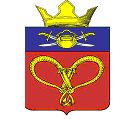 ПОСТАНОВЛЕНИЕ АДМИНИСТРАЦИИ НАГАВСКОГО СЕЛЬСКОГО ПОСЕЛЕНИЯ КОТЕЛЬНИКОВСКОГО МУНИЦИПАЛЬНОГО РАЙОНА  ВОЛГОГРАДСКОЙ ОБЛАСТИот «03»декабря  2018 г.                                                          №  70Об утверждении порядка оповещения населения Нагавского сельского поселения Котельниковского муниципального района Волгоградской области и подразделений Государственной противопожарной службы о пожаре В соответствии с Федеральным законом от 21 декабря . № 69-ФЗ              «О пожарной безопасности», Федеральным законом от 06.10.2003 № 131-ФЗ «Об общих принципах организации местного самоуправления в Российской Федерации», Федеральным законом от 22.07.2008 № 123-ФЗ «Технический регламент о требованиях пожарной безопасности», постановлением Правительства Российской Федерации от 25.04.2012 № 390 «О противопожарном режиме» и статьей Устава Нагавского сельского поселения Котельниковского муниципального района Волгоградской области, администрация Нагавского сельского поселения Котельниковского муниципального района Волгоградской области постановляет: 1. Утвердить прилагаемый Порядок оповещения населения Нагавского сельского поселения Котельниковского муниципального района Волгоградской области и подразделений Государственной противопожарной службы о пожаре.2. Для оповещения населения и подразделений Государственной противопожарной службы о пожаре обеспечить населенные пункты Нагавское сельское поселение Котельниковского муниципального образования Волгоградской области общедоступными средствами связи.3. Признать утратившим(и) силу постановление администрации Нагавского сельского поселения от 28.12.2017 г. № 1014. Настоящее постановление вступает в силу со дня его официального опубликования (обнародования).5. Контроль за исполнением постановления оставляю за собой.Глава Нагавскогосельского поселения                                                             П.А.АлпатовУтвержден                                                                      постановлением 	администрации                                                                      Нагавского сельского поселения                                                                     Котельниковского муниципального                                                                       района Волгоградской области  						        от «03» декабря 2018г.  №  70Порядокоповещения населения Нагавского сельского поселения Котельниковского муниципального района Волгоградской области и подразделений Государственной противопожарной службы о пожаре 1. Общие положения1.1. Настоящий Порядок разработан в соответствии с Федеральным законом от 21 декабря . № 69-ФЗ "О пожарной безопасности", Федеральным законом от 22 июля . № 123-ФЗ "Технический регламент о требованиях пожарной безопасности", постановлением Правительства Российской Федерации от 25 апреля . № 390 "О противопожарном режиме".1.2. Настоящий Порядок определяет организацию, задачи и механизмы реализации мероприятий по оповещению населения Нагавского сельского поселения Котельниковского муниципального района Волгоградской области (далее – население) и подразделений Государственной противопожарной службы (далее – подразделения ГПС) о пожаре или угрозе возникновения пожара.1.3. Организация и осуществление своевременного оповещения населения и подразделений ГПС о пожаре или угрозе возникновения пожара возлагается на главу Нагавского сельского поселения Котельниковского муниципального района Волгоградской области.1.4. Оповещение подразделений ГПС о пожаре осуществляется посредством телефонной связи по номерам «01», «112» либо сотовой связи по номеру «101».1.5. Практическая отработка оповещения населения и подразделений ГПС о пожаре проводится администрацией Нагавского сельского поселения (далее – администрация) 2 раза в год.2. Организация оповещения населения о пожаре 2.1. При поступлении информации о возникновении пожара администрация оповещает население и подразделения ГПС о пожаре.Основным способом оповещения населения о пожаре считается передача звуковых сигналов оповещения и речевой информации (сообщений о пожаре).2.2. Сигнал оповещения «Пожар» – это условный сигнал, включающий в себя передачу звуковых сигналов и речевой информации, передаваемый в установленном порядке и информирующий о пожаре либо об угрозе его возникновения и являющийся командой для проведения определенных мероприятий населением и администрацией.	2.3. Сигнал оповещения «Пожар!» подается при возникновении пожара в населенном пункте Нагавское сельское поселение Котельниковского муниципального района Волгоградской области, а также в лесном либо степном массиве, примыкающем к населенному пункту Нагавское сельское поселение Котельниковского муниципального района Волгоградской области. 2.4. Оповещение населения о пожаре осуществляется: - средствами звуковой сигнализации: электросиренами, ручными сиренами и другими вспомогательными техническими средствами оповещения, в том числе, при помощи колоколов, рынд, закрепленных рельсов и т.п.;- по сетям (каналам) радио, телевизионного и (или) проводного вещания (местный радиоузел), телефонной проводной и (или) сотовой связи;- группами оповещения (дежурными администрации) – подворовым обходом домовладений и (или) объездом на транспортных средствах с использованием громкоговорителей, электромегафонов.2.5. Для привлечения внимания населения перед передачей речевой информации производится использование средств звуковой сигнализации путем подачи в течение двух-трех минут соответствующего звукового сигнала, что означает «Внимание всем! Пожар!».Звуковой сигнал повторяется несколько раз и может дублироваться с помощью других средств звуковой сигнализации.2.6. Во всех случаях оповещения с включением средств звуковой сигнализации до населения немедленно доводятся соответствующие сообщения о пожаре с использованием существующих сетей (каналов) радио, телевизионного и (или) проводного вещания (местный радиоузел), телефонной проводной и (или) сотовой связи, сети наружной (уличной) звукофикации, громкоговорителей, электромегафонов, а также путем проведения собраний населения.4При проведении оповещения населения о пожаре с использованием средств звуковой сигнализации допускается повторение речевого сообщения.2.7. Решение об оповещении населения о пожаре принимает глава Нагавского сельского поселения Котельниковского муниципального района Волгоградской области  или лицо, его замещающее либо лицо, уполномоченное администрацией в сфере обеспечения пожарной безопасности.